STŘEDNÍ  ZAHRADNICKÁ ŠKOLA RAJHRAD,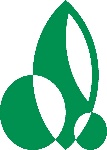 			příspěvková organizace___________________________________________________________Okruhy k 3. části ústní maturitní zkoušky - Anglický jazykObor vzdělání:		41-44-M/01 ZahradnictvíTřída:				4.Z4Školní rok:			2020/2021The The . American citiesThe System of education in the CR and  Our schoolFestivals and holidaysTransport and accommodationSports and gamesHealth and diseasesFood, healthy nutritionWeatherGlobal issuesPlant systemGardener’s year. Maintaining the gardenVypracovala: PhDr. Hana Brázdilová, Mgr. Zuzana TurzíkováSchváleno PK dne: 14. 9. 2020			Schválil ředitel školy: PaedDr. Marek Kňažík